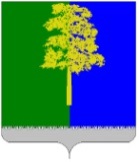 Муниципальное образование Кондинский районХанты-Мансийского автономного округа – ЮгрыАДМИНИСТРАЦИЯ КОНДИНСКОГО РАЙОНАПОСТАНОВЛЕНИЕРуководствуясь решением Думы Кондинского района от 17 мая 2016 года № 115 «Об утверждении Положения о почетном звании и наградах Кондинского района», постановлением администрации Кондинского района              от 02 июня 2016 года № 842 «О Межведомственной комиссии по наградам»,            на основании протокола Межведомственной комиссии по наградам                        от 26 февраля 2024 года № 5, администрация Кондинского района постановляет:1. Наградить Почетной грамотой главы Кондинского района:За обеспечение прав и свобод граждан, укрепление демократии, развитие и становление местного самоуправления, формирование и реализацию социальной и экономической политики в сельском поселении Половинка Кондинского района:Старжинского Александра Александровича - жителя, п. Половинка.2. Обнародовать постановление в соответствии с решением Думы Кондинского района от 27 февраля 2017 года № 215 «Об утверждении Порядка опубликования (обнародования) муниципальных правовых актов и другой официальной информации органов местного самоуправления муниципального образования Кондинский район» и разместить на официальном сайте органов местного самоуправления Кондинского района. ки/Банк документов/Постановления 2024от 26 февраля 2024 года№ 204пгт. МеждуреченскийО награжденииГлава районаА.А.Мухин